新 书 推 荐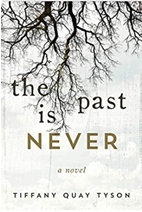 中文书名：《往日不再》英文书名：THE PAST IS NEVER作    者：Tiffany Quay Tyson出 版 社：Skyhorse Publishing代理公司：ANA/Leah页    数：288页出版时间：2019年11月代理地区：中国大陆、台湾审读资料：电子稿类    型：小说内容简介：**威利莫里斯南方小说奖获奖者****密西西比图书馆协会选出的密西西比州成人小说作家奖获奖者****2019年密西西比艺术与文学学院小说奖获奖者****珍妮特·海丁格·卡夫卡小说奖得主****入围2019年科罗拉多图书奖文学小说奖**一部令人信服的当代南方哥特式小说，巧妙地编织了当地的传说、家庭的秘密和对失踪儿童的追寻。伯特（Bert）、威尔特（Willet）和潘西（Pansy）兄妹几人知道不能去老采石场游泳。据他们的爸爸所言，那是个邪恶的地方，一个被诅咒和遗忘的地方。然而，密西西比三角洲的夏天酷热难耐，他们无法抗拒冰凉湖水的诱惑。直至六岁的潘西不知所踪。不是溺亡，也并非走丢……只是单纯的不见了。而后，他们的爸爸也失踪了，伯特和威尔特的童年随之结束，二人试图捍卫他们破碎的家庭关系。时光荏苒，寻找潘西似乎毫无希望，正如他们心碎的母亲一样，伯特和威尔特也无法走出阴霾。因此，当线索浮出水面吸引他们前往佛罗里达州的偏远角落时，二人放下一切，驱车南行。佛罗里达大沼泽的深处或许隐藏着潘西神秘失踪的答案……然而，有时候真相就像过去一样还是留在它原本的地方比较好。对于弗兰纳里·奥康纳（Flannery O’Connor）和多萝西·艾莉森（Dorothy Allison）的书迷们而言，《往日不再》（THE PAST IS NEVER）是一部完美的作品，它讲述了一个充满传奇色彩的故事，挖掘了我们心中的善与恶。作者简介：蒂芙尼·奎伊·泰森（Tiffany Quay Tyson）：其第二部作品《往日不再》（THE PAST IS NEVER）入围2018年南方独立书商联盟（Southern Independent Booksellers Alliance）的“秋葵之选”。其处女作《当事三方》（THREE RIVERS）曾入围科罗拉多州图书奖（Colorado Book Award）和密西西比艺术与文学学院小说奖（Mississippi Institute for Arts and Letters fiction award）。泰森在密西西比州杰克逊长大，毕业于达尔塔州立大学。目前定居于丹佛，供职于灯塔作家工作室和灯塔青年作家项目。其作品被频频提及，同诸如弗兰纳里·奥康纳（Flannery O'Connor）等南方小说巨匠相提并论，其第一部小说《当事三方》（THREE RIVERS）曾入选密西西比艺术与文学学院小说奖（Mississippi Institute for Arts and Letters Award for Fiction）和科罗拉多州文学小说奖（Colorado Book Award for Literary Fiction）。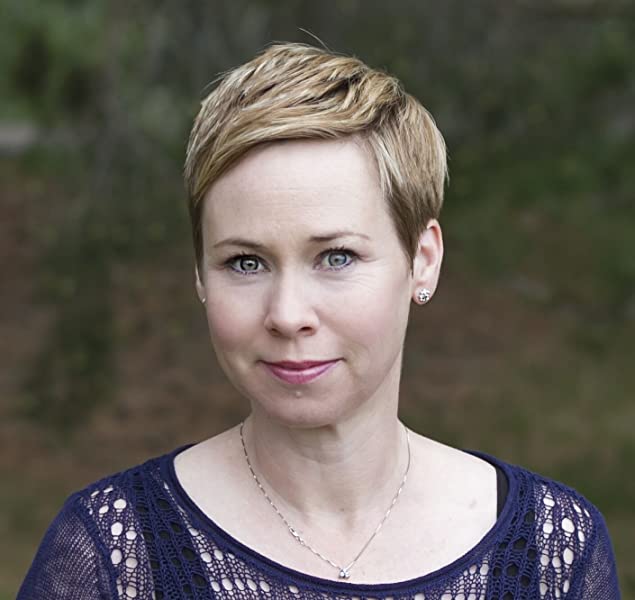 媒体评价：“难忘而美好，沉浸在历史和神话中的《往日不再》（THE PAST IS NEVER）解开了那些将家庭联系在一起的结，揭示我们内心的奇迹和怪物。蒂芙尼·奎伊·泰森（Tiffany Quay Tyson）以清晰、犀利的文字探索了生活的极限，真实和虚幻融为一体。创作了一部伟大的南方小说。”——《天堂之血》（The Blood of Heaven）和《塞西西亚》（Secessia）作者，肯特·威斯克姆（Kent Wascom）“情节离奇，但结局令人满意。泰森以干净利落的笔调呈现了真实的人物和场景，穿透你的想象力，释放你被压抑的记忆。我再也无法以同样的方式看待大沼泽地。”——《家的地方》（The Home Place）获奖作家，凯莉·拉瑟（Carrie La Seur）“睿智、蕴藏着无限力量的《往日不再》（THE PAST IS NEVER）是写给这个时代的美国小说。泰森以坚定的坦诚向我们展示了黑暗，然后深入黑暗汲取光明。这是令人惊叹的发现。”——《下神之间》（Among the Lesser Gods）作者，马戈·凯茨（Margo Catts）“蒂芙尼·奎伊·泰森（Tiffany Quay Tyson）创作了一部扣人心弦的小说，融合了南方哥特式的传统和现代气质。黑暗的采石场惊扰了密西西比小镇，读者们沿着曲折的佛罗里达红树林追寻家庭谜团的答案，《往日不再》（THE PAST IS NEVER）令我爱不释手。”——《水腹蛇》（Cottonmouths）作者，凯利·J·福特（Kelly J. Ford）“泰森笔下的人物如此鲜明，你甚至能够听到他们的脚步声，优美的文字令人忘记呼吸。《往日不再》（THE PAST IS NEVER）是一部感人、精彩的小说。”——《哭泣的父亲》（Cry Father）和《派克》（Pike）作者，本杰明·惠特默（Benjamin Whitmer）“《往日不再》（THE PAST IS NEVER）将改变你的视野，令你重新认识那些你已知的事物。仿佛夏日风暴中的一道闪电。”——《奥古斯塔·洛克》（Augusta Locke）作者，威廉·海伍德·亨德森（William Haywood Henderson）“泰森对家庭和身份以及生活中挥之不去的遗憾和复杂的情感进行了有趣地探索。”——《书目杂志》（Booklist）谢谢您的阅读！请将回馈信息发至：郭丹娅 (Leah Guo)安德鲁﹒纳伯格联合国际有限公司北京代表处北京市海淀区中关村大街甲59号中国人民大学文化大厦1705室, 邮编：100872电话：010-82449325传真：010-82504200Email: Leah@nurnberg.com.cn网址：www.nurnberg.com.cn微博：http://weibo.com/nurnberg豆瓣小站：http://site.douban.com/110577/微信订阅号：ANABJ2002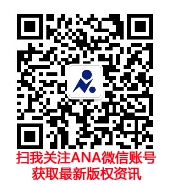 